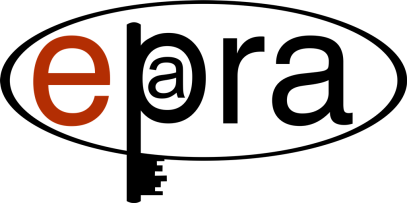 Allgemeine Hinweise - ChecklisteFormularbeginnSchlüsselausrichtungDas Nuki Smart Lock ist mit horizontaler und vertikaler Schlüsselausrichtung kompatibel.Für den InnenbereichDas Nuki Smart Lock wird an der Innenseite der Tür montiert und ist nicht für den Außenbereich geeignet.MehrfachverriegelungenDas Nuki ist stark genug, um auch Mehrfachverriegelungen (Multi-Point-Locks) zu steuern.Beliebig lange SperrwegeEgal ob eine Umdrehung oder mehr - das Nuki Smart Lock unterstützt beliebig lange Sperrwege.FormularendeWas für einen Schlosstyp haben Sie?O  Europazylinder						O Knaufzylinder				Typ…………………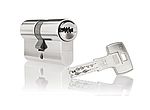 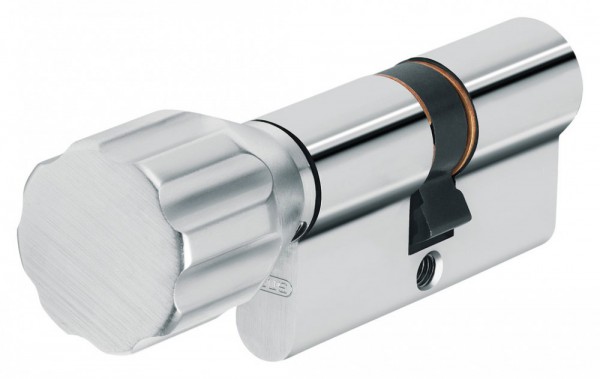 Kannst du von außen sperren, selbst wenn innen bereits ein Schlüssel steckt?O Ja					O Nein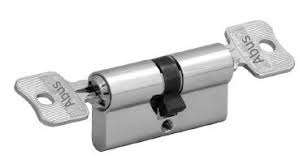 Öffnet sich deine Tür nach außen oder innen?O  nach innen				O  nach aussenWie dick ist der Kopf deines Schlüssels?O  dünner als 4mm			O  dicker als 4mmWie weit ragt dein Schlüssel aus deinem Zylinder hervor?O  bis 37mm				O  über 37mmSicherheitstechnik, Kremser Landstrasse 17; 3100 St. Pölten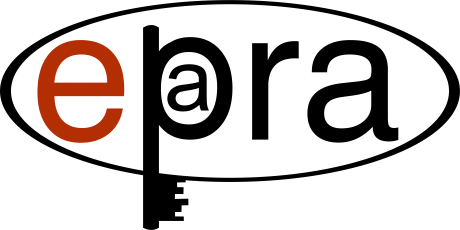 Haben Sie Fragen, scheuen Sie nicht uns zu kontaktieren.+43 2742 28 242			stpoelten@epra.at.Checkliste ausfüllen und per Mail übermitteln